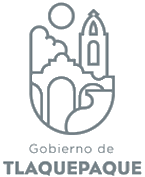 AGENDA DE ACTIVIDADES DE ABRIL 2019DIRECCION JURIDICA DE OBRAS PÚBLICAS1 Actividades normales de oficina2 Actividades normales de oficina3 Actividades normales de oficina4 Junta en Sindicatura5Actividades normales de oficina6Fin de semana7Fin de semana8 Actividades normales de oficina9Actividades normales de oficina10 Actividades normales de oficina11 Junta en la CGGIC12 Actividades normales de oficina13 Fin de semana14Fin de semana15Actividades normales de oficina16 Junta con el Secretario17Actividades normales de oficina18 Actividades normales de oficina19 Actividades normales de oficina20 Fin de semana21 Fin de semana22Actividades normales de oficina23Actividades normales de oficina24Actividades normales de oficina25 Actividades normales de oficina26 Actividades normales de oficina27Fin de semana 28 Fin de semana29Actividades normales de oficina30Actividades normales de oficina